FACULTY SENATE MEETING AGENDA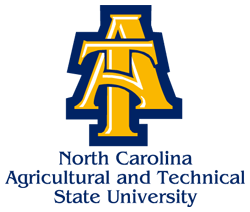 Tuesday, October 22, 20193:00 pmAcademic Classroom Building – Room 108Dr. Julius Harp, Chair PresidingCall to Order						    	Dr. Julius Harp                 3:00 pm                                                     Roll Call of Senators                                                                 	           Ms. Nina Ingram	Approval of September 24, 2019 Meeting MinutesStatement from Chair Dr. Julius Harp						              3:10 pmCommittee Reports		            						             3:20 pm	           Academic CalendarNew Programs and Curricula							             	              ConstitutionFaculty HandbookFaculty WelfareNominatingEducation Policy“What Can I do Now”			            	            				             4:00 pmPresenter:  Ms. Wanda C. Kellyman, Director, Office of Accessibility ResourcesStudent Government Association (SGA) Information				             4:15 pmPresenter:  Allison Gilmore, SGA PresidentPeer Study Group Information							             4:30 pmPresenter:  Dr. Muktha Jost, Vice Provost-Strategic Planning and Institutional Effectiveness		And SACSCOC LiaisonAdjournment							            		             4:45 pm- Next Senate Meeting:  November 26, 2019 at 3:00 p.m.; 108 Academic Classroom Building